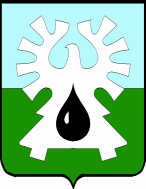 МУНИЦИПАЛЬНОЕ ОБРАЗОВАНИЕ ГОРОД УРАЙХАНТЫ-МАНСИЙСКИЙ АВТОНОМНЫЙ ОКРУГ - ЮГРАДУМА ГОРОДА УРАЙАППАРАТ ДУМЫЮРИДИЧЕСКИЙ ОТДЕЛот 12.09.2017 №29ПРАВОВОЕ ЗАКЛЮЧЕНИЕна проект решения Думы города Урай«О внесении изменений в Положение о комиссии по противодействию коррупции при Думе города Урай шестого созыва»Рассмотрев проект решения Думы города Урай «О внесении изменений в Положение о комиссии по противодействию коррупции при Думе города Урай шестого созыва» сообщаю следующее.Согласно части 4.4 статьи 12.1 Федерального закона от 25.12.2008 №273-ФЗ "О противодействии коррупции" (ред. от 03.04.2017) проверка достоверности и полноты сведений о доходах, расходах, об имуществе и обязательствах имущественного характера, представляемых лицами, замещающими муниципальные должности осуществляется по решению высшего должностного лица субъекта Российской Федерации (руководителя высшего исполнительного органа государственной власти субъекта Российской Федерации) в порядке, установленном законом субъекта Российской Федерации.Абзацем вторым пункта 2.1 статьи 8.1 Закона ХМАО - Югры от 25.09.2008 №86-оз «О мерах по противодействию коррупции в Ханты-Мансийском автономном округе – Югре» (ред. от 30.06.2017) установлено, что проверка достоверности и полноты сведений о доходах, расходах, об имуществе и обязательствах имущественного характера, представляемых гражданами, претендующими на замещение муниципальной должности, и лицами, замещающими муниципальные должности, осуществляется по решению Губернатора автономного округа в порядке, установленном приложением 1 к настоящему Закону. Ранее, согласно действовавшему порядку (решением Думы города Урай от 25.05.2017 №33 он признан утратившим силу), такая проверка проводилась органом, осуществляющим рассмотрение вопросов урегулирования конфликта интересов и соблюдения ограничений в Думе.  Органом Думы города Урай шестого созыва, осуществляющим рассмотрение таких вопросов, является Комиссия по противодействию коррупции при Думе города Урай шестого созыва (далее Комиссия). Решением Думы города Урай от 04.10.2016 №6 утверждено Положение о Комиссии, определяющие порядок ее работы, в том числе при проведении Комиссией проверки достоверности и полноты сведений о доходах, расходах, об имуществе и обязательствах имущественного характера, представляемых лицами, замещающими муниципальные должности в городе Урай. соответствующих решений. Представленным проектом решения предлагается из Положения о Комиссии исключить эти нормы. Принятие представленного проекта входит в компетенцию Думы города. Внутренняя логика проекта решения соблюдена, противоречия между его нормами отсутствуют.Проект решения действующему законодательству не противоречит, коррупциогенных  факторов не содержит.Начальник                                                                                О.И. Гамузова628285, Ханты-Мансийский автономный округТюменской областиг. Урай, микрорайон 2, дом 60Тел. 33395, факс 33395Электронная почта: duma2@uraу.ru